В 2014 году году исполнилось 20 лет со дня основания уникального в Беларуси высшего частного учреждения образования с православными традициями – Женского института «ЭНВИЛА» (вуз работал с 1994 по 2012 год). Почетным учредителем института являлся Преосвященнейший Филарет, Митрополит Минский и Слуцкий, Патриарший Экзарх всея Беларуси. Дважды в год – в сентябре и на Неделе Жен-Мироносиц Владыка посещал институт, встречался с преподавателями и студентками, давал духовные наставления, благословлял на добрые дела.

Учебный год в «ЭНВИЛЕ» всегда начинался и заканчивался молебном перед иконой святых покровительниц института – Веры, Надежды, Любови и матери их Софии. 30 сентября, в день тезоименитства института («ЭнВиЛа» – означает Надежда, Вера, Любовь) проходил вечер посвящения в студентки.

Ректор института, Лариса Александровна Черепанова, всегда поддерживала инициативы, связанные с православным воспитанием молодежи. Духовно-просветительская работа института постепенно оформилась в проект «Молодым о Православии».

В институте действовал православный класс, организованный помощником ректора Натальей Леонидовной Конотоп и духовно окормляемый священником Алексием Климовым. Студентки  «ЭНВИЛЫ» имели возможность два раза в год участвовать в паломническо-экскурсионных поездках  по святым местам (Полоцкий Спасо-Евфросиниевский женский монастырь, Жировичский Свято-Успенский мужской монастырь и др.) Беларуси и дальнего зарубежья (Вильнюсский Свято-Духов мужской монастырь).

Межвузовский студенческий трудовой десант в Полоцкий женский монастырь накануне дня памяти Святой преподобной Евфросинии Полоцкой организовывался по инициативе православного класса с привлечением студентов различных столичных вузов.Институт активно участвовал в организации и проведении Свято-Михайловских чтений, в рамках которых проходили встречи студенток и преподавателей с известными священнослужителями Русской Православной Церкви (протоиереем Артемием Владимировым, протодиаконом Андреем Кураевым, протоиереем Александром Половинкиным и др. ).

Традиционная дружба института с Минскими духовными школами – Минской духовной семинарией и академией в Жировичах позволяла проводить многие совместные духовно-просветительские встречи – конференции, круглые столы, семинары. По благословению Владыки Филарета в институте ежегодно проходил Межвузовский  семинар для студентов и преподавателей «Христианский взгляд на проблемы современности».В институте отмечались православные праздники – Рождество Христово, Пасха, Покров Божией Матери… На Масленице устраивалась традиционная благотворительная ярмарка. Выпекались блины «Энвильские», готовились домашние сладости, выручка от продажи которых шла на благотоворительную помощь детям-сиротам.

Межвузовский волонтерский отряд «Элейсон» («Помилуй» - греч.) в защиту нерожденных детей и детей-сирот также зародился в «ЭНВИЛЕ».

Институт размещался в небольшом здании бывшего детского сада, имел уютный интерьер, небольшую наполняемость аудиторий, что обеспечивало неповторимую семейную обстановку и индивидуальный подход к каждой студентке.

Вуз имел три факультета – переводческий, психологический и экономический, очное и заочное отделения. В начале своего существования учебные программы института включали довольно большой специализированный компонент для девушек, ориентированный на подготовку к семейной жизни. В дальнейшем программы были приведены в полное соответствие с государственными стандартами и «женский компонент» поддерживался лишь некоторыми специализированными курсами в рамках получения дополнительного образования.

Одной из причин закрытия уникального учебного заведения для девушек явились экономические трудности, связанные с недобором студенток на дневное отделение в связи с демографической ситуацией в Беларуси. Однако положительный опыт создания частного учреждения образования с православным воспитанием и раздельным обучением (по дореволюционной традиции) сохранен и востребован. Вопрос только в том, где найти человека, способного возродить эту идею, стать настоящими руководителем православного учебного заведения ?

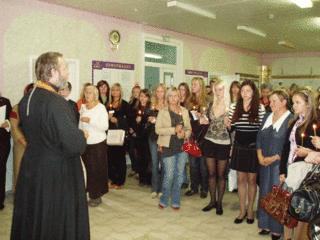 Начало формы